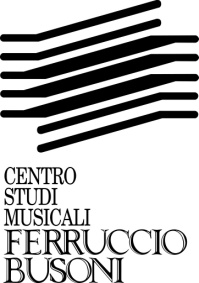 European Youth Orchestra “Ferruccio Busoni”application formto be submitted not later than 30 April 2024First name:___________________________________________________________Family name:_________________________________________________________Nationality:___________________________________________________________Place of birth:_______________________________________________________Date of birth:________________________________________________________Present address:______________________________________________________Telephone:______________________ Mobile:______________________________E-mail address:_______________________________________________________I hereby apply to the European Youth Orchestra “Ferruccio Busoni” I grant my authorization, without any additional charge, for the performance, the broadcasting through the media see fit by the organization, and the use of audio-video, photographic and documentary material, even for an eventual record publication;I accept all the competition terms and conditions;I accept all the terms and conditions of the use of personal data (See Art. 13 of D. Lgs. 196/2003 and Art. 13 of Legislation UE 2016/679).Place, date 						        Original or digital signature__________________________ 		________________________________ATTACHED- Applicant’s Curriculum- Digital copy of ID stating age and nationality- Two recent medium/high-resolution digital photos